Ονοματεπώνυμο: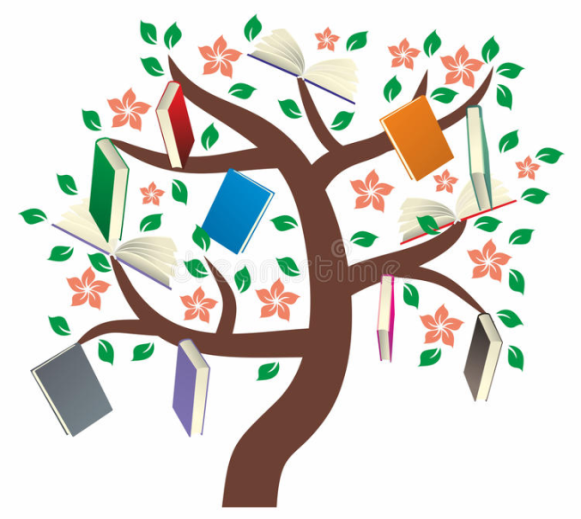 Ημερομηνία:
Οριζόντιες προσθέσεις και αφαιρέσειςΒρίσκω πόσο κάνει:10 + 10 + 1 =10 + 10 + 10  + 8 =10 + 10 + 10 =10 + 2 =10 + 10 + 10 + 10 + 4 =10 + 10 + 10 + 6 =10 + 10 + 3 =10 + 7 =10 + 10 + 9 =7 + 3 =8 + 1 =8 + 2 =3 + 2 =6 + 0 =5 + 4 =2 + 8 =4 + 4 =10 – 6 =3 – 3 =2 – 2 =5 – 4 =10 – 3 = 9 – 2 =4 + 3 + 2 + 1 =2 + 2 + 2 + 1 =6 + 3 + 1 =4 + 1 + 1 + 1 =5 + 1 + 3 =1 + 1 + 6 =10 – 2 =10 – 1 =9 – 5 =7 – 4 =3 + 6 + 0 =2 + 2 + 2 + 2 =2 + 2 + 3 + 1 =5 + 5 + 2 + 0 =9 + 9 =9 + 1 =3 – 1 =7 – 0 =9 – 3 =8 – 1 =7 – 3 =7 – 4  – 0 =9 – 9 =8 + 8 + 1 =4 + 4 + 4 =2 + 1 + 6 + 8 =8 + 2 + 1 =3 + 5 + 2 =6 – 2 =5 – 3 =10 + 6 + 6 =6 + 4 + 6 + 4  =3 + 3 + 1 + 1 =2 + 0 + 1 + 2 + 1 + 1 =10 – 9 =10 – 3 =4 – 1 =